



Application Form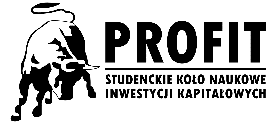 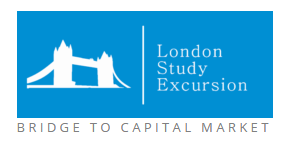 Początek formularzaPERSONAL INFORMATIONLANGUAGE ABILITIES(please use  a scale:  1 = basic, 5 = fluent and also inform us about certificates)
EDUCATIONUNIVERSITY #1UNIVERSITY #2OTHERPLEASE LIST ANY OTHER COURSES, SCHOLARSHIPS,CASE STUDIES, CONFERENCES YOU HAVE ATTENDED
ADDITIONAL INFORMATION
 (please list maximum 3)PERSONAL INTERESTS 
(please list maximum 3)WHY ARE YOU INTERESTED IN LSE PROGRAMME?WHAT ARE YOUR EXPECTATIONS WITH REGARD TO LONDON STUDY EXCURSION? 
 (maximum 250 words)



Do you have any international experience?
 (student exchanges, scholarships, international internships...)
(maximum 250 words)Please let us know how you heard about London Study Excursion?Dół formularzaName and surname: *Date of birth: *(ex. 21.01.1988)Residence: * E-mail: *Contact number: *SPEAKING/ WRITING / READINGEnglish     (ex. 5/3/4)Germanother:other:UniversityFacultyMajorSpecializationStart date - end date (ex. 01.09.2016 - 30.06.2017)UniversityFacultyMajorSpecializationStart date - end date (ex.01.09.2016 - 30.06.2017) From a friend
 Facebook
 LSE Partners
 LSE alumni
 OtherHave you applied for London Study Excursion before?YES   NOAre you planning an application for a job/internship in London?YES   NO